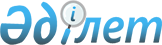 О внесении изменения в постановление акимата города Талдыкорган от 19 апреля 2011 года N 9-400 "Об организации и обеспечении призыва граждан на срочную воинскую службу в апреле-июне и октябре-декабре 2011 года в городе Талдыкорган"Постановление акимата города Талдыкорган Алматинской области от 08 сентября 2011 года N 21-920. Зарегистрировано Управлением юстиции города Талдыкорган Департамента юстиции Алматинской области 23 сентября 2011 года N 2-1-147      Примечание РЦПИ:

      В тексте сохранена авторская орфография и пунктуация.      

В соответствии со статьей 21 Закона Республики Казахстан от 24 марта 1998 года "О нормативных правовых актах" и статьи 20 Закона Республики Казахстан от 8 июля 2005 года "О воинской обязанности и о военной службе" акимат города ПОСТАНОВЛЯЕТ:



      1. Внести в постановление акимата города Талдыкорган от 19 апреля 2011 года N 9-400 "Об организации и обеспечении призыва граждан на срочную воинскую службу в апреле-июне и октябре-декабре 2011 года в городе Талдыкорган" (зарегистрированное в Реестре государственной регистрации нормативных правовых актов в Департаменте юстиции Алматинской области от 05 мая 2011 года за N 2-1-142 и опубликованное в газете "Талдыкорган" от 13 мая 2011 года за N 21) следующее изменение:



      в приложение 1:

      ввести в состав призывной комиссии образованный указанным постановлением:

      Жолдыханова Жандоса Бейсенбековича - главного инспектора акима города, заместителем председателя комиссии;

      вывести из указанного состава: Немеребаева Шынгыса Турарбаевича.



      2. Контроль за исполнением настоящего постановления возложить на заместителя акима города Алпысова Е.А.



      3. Настоящее постановление вводится в действие по истечении десяти календарных дней после дня его первого официального опубликования.      Аким города                                М. Бигельдиев
					© 2012. РГП на ПХВ «Институт законодательства и правовой информации Республики Казахстан» Министерства юстиции Республики Казахстан
				